附件一：经开区招聘政府专职消防员报名表附件二：经开区政府专职消防员考察政审表附件三：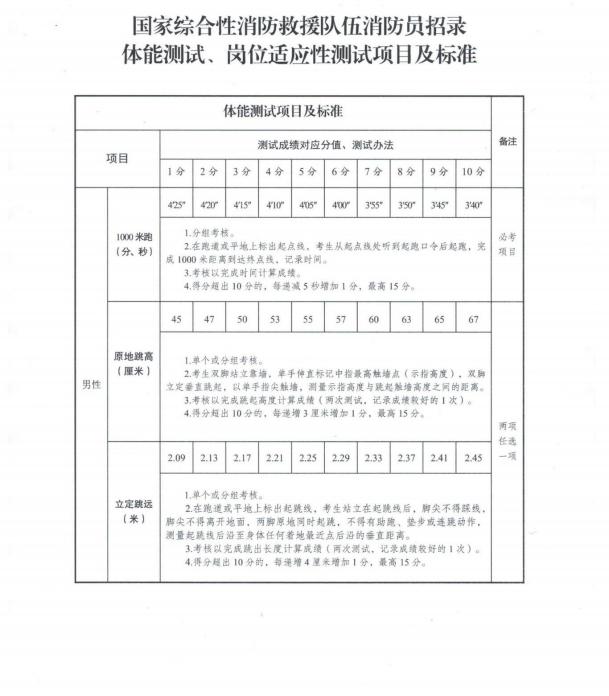 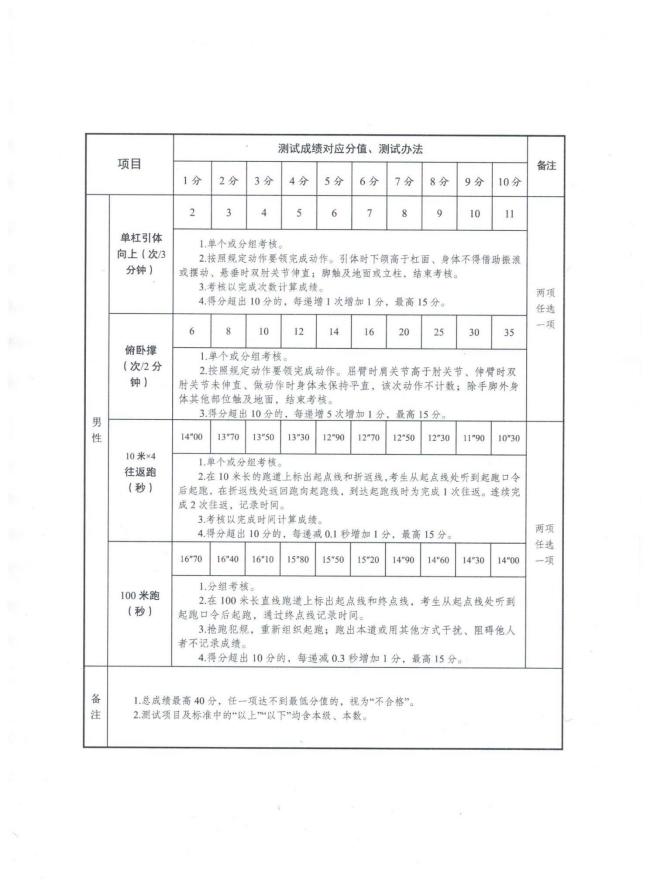 姓名姓名性别民族民族籍贯相片出生年月出生年月政治面貌政治面貌政治面貌参加工作时间相片毕业学校毕业学校学历学历学历所学专业相片身份证号身份证号报考岗位报考岗位报考岗位现居住地址现居住地址联系电话联系电话联系电话户口所在地地址户口所在地地址特长特长现工作单位现工作单位现工作单位个人简历年月至年月年月至年月年月至年月年月至年月在何单位学习或工作在何单位学习或工作在何单位学习或工作在何单位学习或工作在何单位学习或工作在何单位学习或工作任何职务个人简历个人简历个人简历个人简历应聘人员承诺签名上述填写内容和提供的相关依据真实、有效，符合招聘岗位所需的报考条件。如有不实，本人自愿放弃考试和聘用资格。应聘人：年月日上述填写内容和提供的相关依据真实、有效，符合招聘岗位所需的报考条件。如有不实，本人自愿放弃考试和聘用资格。应聘人：年月日上述填写内容和提供的相关依据真实、有效，符合招聘岗位所需的报考条件。如有不实，本人自愿放弃考试和聘用资格。应聘人：年月日上述填写内容和提供的相关依据真实、有效，符合招聘岗位所需的报考条件。如有不实，本人自愿放弃考试和聘用资格。应聘人：年月日上述填写内容和提供的相关依据真实、有效，符合招聘岗位所需的报考条件。如有不实，本人自愿放弃考试和聘用资格。应聘人：年月日上述填写内容和提供的相关依据真实、有效，符合招聘岗位所需的报考条件。如有不实，本人自愿放弃考试和聘用资格。应聘人：年月日上述填写内容和提供的相关依据真实、有效，符合招聘岗位所需的报考条件。如有不实，本人自愿放弃考试和聘用资格。应聘人：年月日上述填写内容和提供的相关依据真实、有效，符合招聘岗位所需的报考条件。如有不实，本人自愿放弃考试和聘用资格。应聘人：年月日上述填写内容和提供的相关依据真实、有效，符合招聘岗位所需的报考条件。如有不实，本人自愿放弃考试和聘用资格。应聘人：年月日上述填写内容和提供的相关依据真实、有效，符合招聘岗位所需的报考条件。如有不实，本人自愿放弃考试和聘用资格。应聘人：年月日上述填写内容和提供的相关依据真实、有效，符合招聘岗位所需的报考条件。如有不实，本人自愿放弃考试和聘用资格。应聘人：年月日资格审查意见（盖章）年月日（盖章）年月日（盖章）年月日（盖章）年月日（盖章）年月日（盖章）年月日（盖章）年月日（盖章）年月日（盖章）年月日（盖章）年月日（盖章）年月日姓名性别出生年月政治面貌政治面貌曾用名民族籍贯毕业学校毕业学校家庭住址主要简历起止时间起止时间毕业院校（工作单位）及职务毕业院校（工作单位）及职务毕业院校（工作单位）及职务毕业院校（工作单位）及职务毕业院校（工作单位）及职务毕业院校（工作单位）及职务证明人证明人主要简历主要简历主要简历主要简历主要简历家庭成员及主要社会关系姓名关系工作单位工作单位工作单位工作单位职务职务政治面貌政治面貌家庭成员及主要社会关系家庭成员及主要社会关系家庭成员及主要社会关系家庭成员及主要社会关系家庭成员及主要社会关系家庭成员及主要社会关系有下列情形之一的，为政审不合格（一）曾受过刑事处罚、劳动教养、少年管教，或者近五年曾受过治安处罚的；（二）有违法犯罪嫌疑正在被政法机关侦查、控制的；（三）曾受过开除学籍、团籍或者党籍纪律处分，或者近三年曾受过记过以上纪律处分的；（四）曾参加过“法轮功”等邪教和其他非法组织，或者带有黑社会性质组织的；（五）有过吸毒史的；（六）直系亲属和关系密切的旁系亲属中有被除处死刑或者因危害国家安全罪被判刑，或者因其他犯罪正在服刑的；（七）直系亲属和关系密切的旁系亲属中有正在被政法机关侦查、控制的犯罪嫌疑人，或者有“法轮功”等邪教和其他非法组织的骨干分子或顽固不化、继续坚持错误立场的；（八）家属三代以内有精神病史；（九）其他不宜录取的情形。居委会（村委会）审查意见领导签字：年月日户籍或居住地派出所审查意见（单位盖章）领导签字：年月日